Student/ka: …………………………………………………………..Cesta/osud soustaPřiprav si kousek chleba, ukousni sousto a vnímej a popisuj co se s ním děje v dutině ústní a jaká je jeho další cesta.
Vnímej i chuť chleba a popiš její změnu, když se sousto promíchalo se slinami. Působí na ně enzym ptyalin a bude zajímavé zjistit na co má vliv a zda jsme toto schopni sledovat. Těšíme se na tvé pozorování a popis. Na další hodině s úkolem budeme pracovat jak ve skupině, tak v celé třídě. Následně jej i odevzdáme. Obrázek je na pozadí – můžeme psát i přes něj, můžeš i vytisknout nebo nakreslit a psát rukou – potom nezapomeň vyfotit, aby ji mohl úkol odevzdat.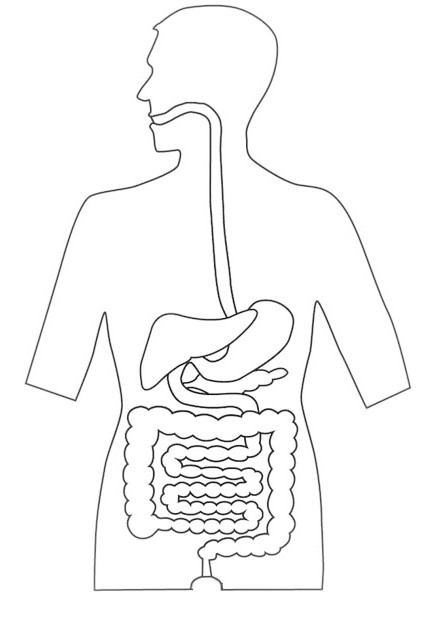 